Guía de Historia, Geografía y Ciencias SocialesSemana N°10 Curso: 5º AÑO A-B-C-D                                  Fecha : Semana del 01 al 05 de Junio 2020Correos:Katherine.rodriguez@colegio-republicaargentina.clNathaly.hormazabal@colegio-republicaargentina.clInstrucciones.- Te invito a saber más acerca de la zona central de nuestro país, sintetizando la información más importante del  territorio chileno. Para esto, utiliza tu texto escolar de la asignatura; lee comprensivamente las páginas 18 y 19 y completa la siguiente ficha resumen.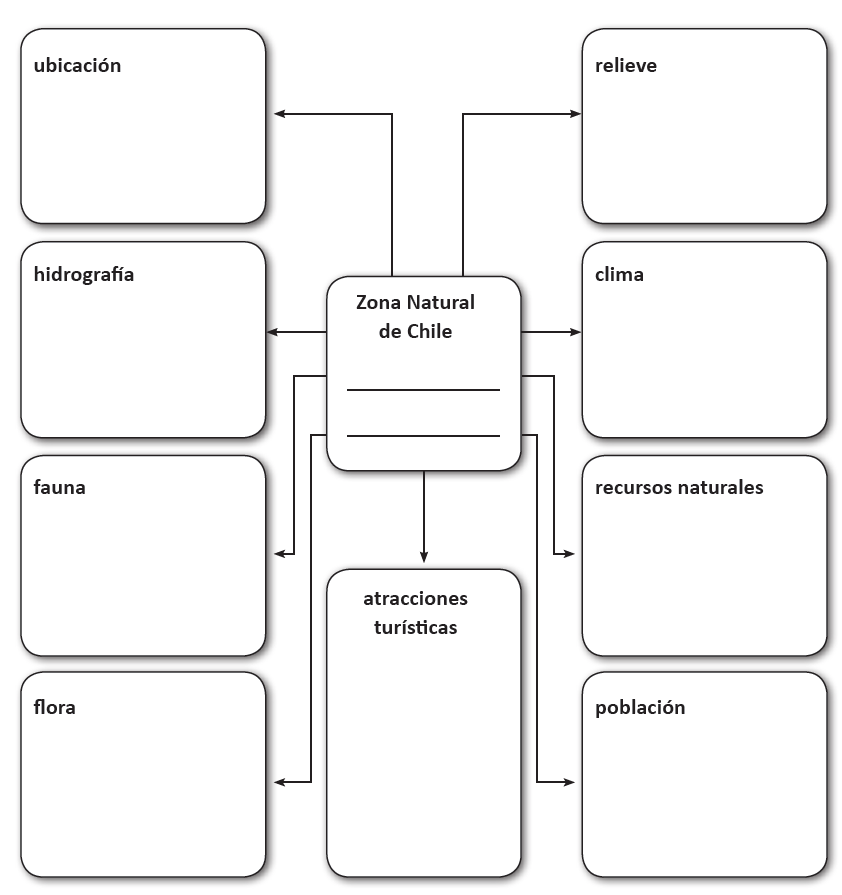 II– Diseña y pinta un afiche invitando a las personas a visitar la zona centro de nuestro país. Identifica e incluye al menos 5 elementos característicos de la zona.Luego colorea la carita de la rúbrica que más identifique tu trabajo.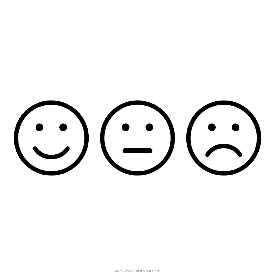 III– Ahora que sabes más sobre la zona natural en donde vives, responde las siguientes preguntas. 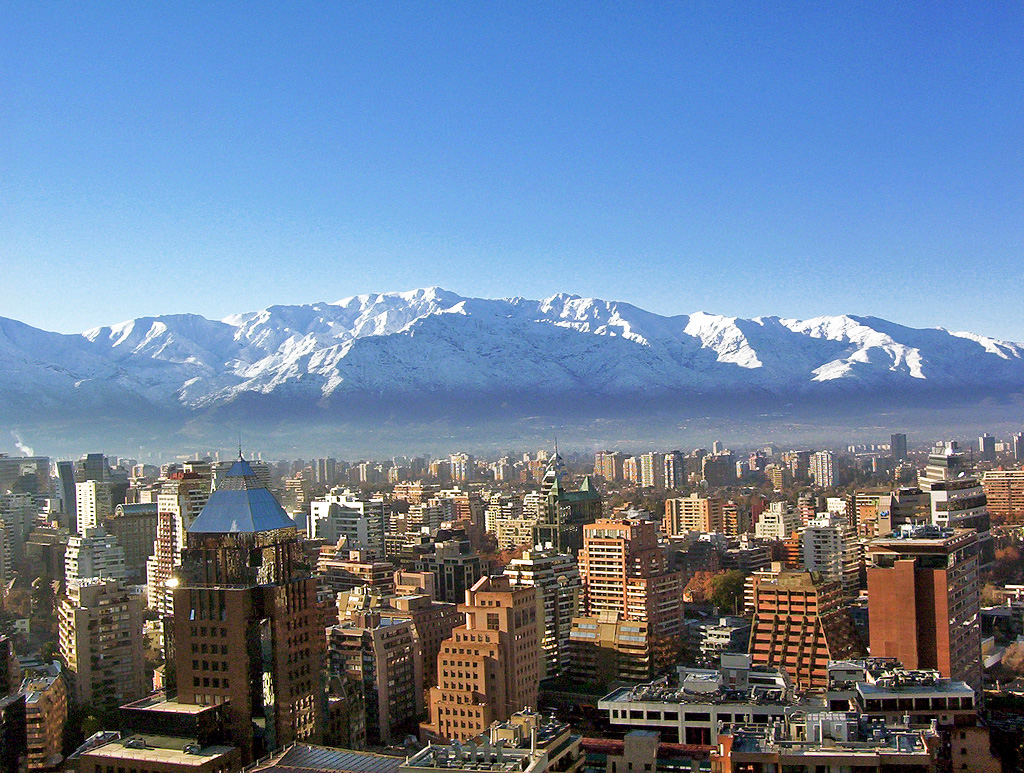 ¿Por qué crees que la mayoría de la población se encuentra en la zona central?________________________________________________________________________________________________________________________¿Cómo podríamos comprobar, que la zona central es un buen lugar donde vivir?________________________________________________________________________________________________________________________Nombre:Curso:  5°A – B – C - D                                                                                Fecha : OA9:Caracterizar la zona central considerando ubicación, hidrografía, clima, relieve, flora y fauna, actividades económicas y macroformas por medio de la lectura de fuentes respondiendo preguntas del tema.